Приложение к основной образовательной программемуниципальное автономное общеобразовательное учреждениегорода Новосибирска «Лицей № 185»РАБОЧАЯ ПРОГРАММА коррекционно-логопедических занятийдля обучающихся с ограниченными возможностями здоровьяЗПР (вариант 7.1)Учитель-логопед: Соколова Яна АнатольевнаКлассы: 1-4 «29» августа 2024 гОктябрьский районПояснительная запискаВажность данного курса в системе обучения детей с ЗПР с общим недоразвитием речи состоит в том, что в результате его освоения создается практическая база общения, обеспечивается пропедевтика курсов русского языка и литературного чтения, а также осуществляется профилактика дисграфии и дислексии.Образование детей с ОВЗ предусматривает создание для них специальной коррекционно-развивающей среды, обеспечивающей адекватные условия и равные с обычными детьми возможности для получения образования в пределах специальных образовательных стандартов, лечение и оздоровление, воспитание и обучение, коррекцию нарушений развития, социальную адаптацию.Рабочая программа коррекционно-логопедических занятий разработана на основе следующих нормативно - правовых документов:Закона РФ «Об образовании в Российской Федерации» от 29.12.2012г. № 273-ФЗ;Федерального государственного образовательного стандарта начального общего образования обучающихся с ограниченными возможностями здоровья» (приказ Министерства образования и науки Российской Федерации от 19.12.2014г. № 1598);Санитарно-эпидемиологических требований к условиям и организации обучения и воспитания в организациях, осуществляющих образовательную деятельность по адаптированным основным общеобразовательным программам для обучающихся с ограниченными возможностями здоровья (утв. Постановлением Главного государственного санитарного врача Российской Федерации от 10.07.2015 №26);Уставом МАОУ Лицея №185.АООП НОО обучающихся с тяжелыми нарушениями речи МАОУ Лицей №185.ЗАКЛЮЧЕНИЯ №*** ТПМПК, от ***** с указанием обучения в ОО по АООП НОО для обучающихся с ЗПР, вариант 7.1, выданного ********* на уровень НОО.  Данная рабочая программа составлена в соответствии с задачами коррекционно-педагогической работы, предусматривающей развитие взаимосвязанных форм и функций речи, применима прежде всего к учащимся, имеющим выраженные формы речевой патологии и обучающимся в образовательных организациях, осуществляющих образовательную деятельность по адаптированным образовательным программам для учащихся, имеющих тяжелые нарушения речи: обучающихся с ЗПР (вариант 7.1). Программа составлена с учетом имеющегося у обучающегося с ОВЗ второго уровня общего недоразвития речи: наличия фразовой речи с элементами фонетико-фонематического и лексико-грамматического недоразвитии и предназначена для индивидуальной логопедической работы с обучающимся с ОВЗ ЗПР.               Цель: диагностика, коррекция и развитие всех сторон речи обучающихся (фонетико-фонематической, лексико-грамматической, синтаксической), предупреждение и коррекция нарушения письма и чтения.              Задачи:Коррекционныекоррекция звукопроизношения;совершенствование навыков языкового анализа и синтеза (фонематического, морфемного, морфологического);формирование навыка запоминания и применения грамматического правила по алгоритму;развитие лексико-грамматической стороны речи: способности к словоизменению и словообразованию, умения правильно употреблять различные модели предложений;совершенствование каллиграфических навыковОбучающиесовершенствовать навык грамотного письма;развитие орфографической зоркости, самоконтроля и самопроверкиРазвивающиеразвивать неречевые психические функции: произвольное внимание, память;Воспитательныесовершенствовать основные учебные навыки;воспитывать положительную мотивацию к учебной деятельность;воспитывать стремление к самостоятельности и самоконтролю;Формирование регулятивных УУД.- овладение способностью принимать и сохранять цели и задачи учебной деятельности, находить средства её осуществления;- руководствоваться правилами при создании речевого высказывания;- следовать алгоритмам при выполнении инструкций;- осуществлять само- и взаимопроверку, находить и исправлять речевые, орфографические и пунктуационные ошибки на изученные правила.Формирование познавательных УУД- формировать умения находить, характеризовать, анализировать, сравнивать, классифицировать единицы языка: звук, буква, часть слова, часть речи, предложение;- осуществлять синтез, как составление целого из частей: составлять слова, предложения, тексты;- формировать умение строить речевое высказывание с позиции передачи информации, доступной для понимания слушателем.Формирование коммуникативных УУД- овладеть диалоговой формой речи;- учитывать разные мнения и стремиться к координации различных позиций при работе в паре, группе;- договариваться и приходить к общему решению;- формулировать собственное мнение и позицию;- задавать вопросы, уточняя непонятое в высказывании;В программе заложено формирование основы здорового образа жизни, патриотическое и духовно-нравственное воспитание обучающихся, принятие нравственных установок, справедливости, добра, любви и уважения к своему Отечеству.                  Программа рассчитана на весь период обучения ребенка с ЗПР и основывается на следующих теоретических положениях и принципах:1. Усвоение языковой системы языка детьми с ЗПР должно быть основано на развитии мыслительных операций – это определяет необходимость тесной взаимосвязи развития речи с развитием познавательных процессов.2. Воздействие на слабые звенья речевой системы и формирование их с учетом зоны ближайшего развития.3. Взаимосвязь речи и моторики.4. Учет типологии задержки при планировании коррекционно-развивающей работы.5. Осуществление индивидуально-дифференцированного подхода. Содержание коррекционно-развивающей работы для каждого обучающегося определяется с учетом его особых образовательных потребностей на основе рекомендаций ТПМПК.                Весь материал, представленный в программе, рассчитан на четыре года обучения и составлен с учетом возрастных особенностей ребенка, специфике нарушений и требований общеобразовательной программы начальной школы. Объем часов представлен согласно «Положению об организации работы логопедического пункта общеобразовательного учреждения» и составляет: в 1-2 классах – 66 часов (2 раза в неделю по 20 минут), в 3-4 классах – по 68 часов (2 раза в неделю по 40 минут). Содержание программы может быть дополнено, изменено в ходе логопедической работы в зависимости от усвоения программного материала.                Способы определения результативности:- тестирование в начале, середине (окончание первого полугодия) и конце учебного года.Формы подведения итогов:Сравнительный анализ распространенности специфических и орфографических ошибок (определение коэффициента успешности выполнения заданий).ПРОГРАММАиндивидуального логопедического сопровождения обучающегося с ЗПРЛогопедическое сопровождение включает в себя профессиональную деятельность логопеда, направленную на преодоление у обучающихся и своевременное предупреждение различных форм нарушений устной и письменной речи, пропаганду логопедических знаний среди педагогов и родителей.Коррекционно-развивающие направлениялогопедического сопровождения1. Уточнение и обогащение словарного запаса ребенка в связи с расширением непосредственных впечатлений об окружающем мире.2. Развитие связной речи: формирование и совершенствование целенаправленности и связности высказывания, точности и разнообразия употребляемых слов, грамматической правильности построения предложений, внятности и выразительности речи, способности к творческому высказыванию, умению строить связный письменный рассказ, развитие текстовой деятельности учащихся.3. Формирование у ребенка направленности на звуковую строну речи; развитие умения вслушиваться в звучание слова, узнавать и выделять из него отдельные звуки и звуковые комплексы, различать звуки, близкие по звучанию и произнесению;4. Совершенствование чувственного (сенсорного) опыта в области русского языка: развитие способности у ребенка на основе собственного опыта выделять существенные признаки двух основных групп русского языка - гласных и согласных.5. Формирование приемов умственной деятельности, необходимых для развития умения наблюдать, сравнивать, выделять существенные признаки и обобщать явления языка.6. Пролонгирование логопедического сопровождения на второй ступени обучения по коррекции дизорфографии.Логопедическая служба оказывает содействие в успешной адаптации и социализации учащего в данном образовательном учреждении в современном обществе, качественно помогает ребенку в освоении общеобразовательной программы.Характерными особенностями коррекционно-развивающей работы с детьми с задержанным развитием является обязательное систематическое и многократное повторение, которое обусловлено особенностями процессов памяти и направлено на отработку и воспроизведение полученных представлений и на более прочное усвоение знаний. Основными темами логопедической коррекции, которые требуют тщательной отработки и многократного повторения, являются такие: «Речь», «Слово», «Предложение», «Звук», «Звуки речи», «Гласные и согласные», «Звонкие и глухие», «Твердые и мягкие», «Слоговой состав слова». Данные темы являются фундаментом в совершенствовании фонетической системы. Характерным отличием программы логопедической коррекции является введение подготовительного этапа по коррекции и развитию следующего:• положительной мотивации, устойчивого познавательного интереса к логопедическим занятиям;• значимости правильного письма в обыденной жизни человека;• познавательной деятельности (мыслительных операций, памяти, внимания, воображения, пространственно-временных представлений);• графо-моторного навыка и мелкой моторики;• саморегуляции и самоконтроля (данный этап имеет первостепенное значение в коррекции дисграфии и дислексии ребенка с ЗПР, т.к. на первый план в нарушении развития у данной категории детей выходит неспособность контролировать свою деятельность и управлять своим поведением);• поведенческой и эмоционально – волевой сферы.В основу разработки программы обучающихся с ЗПР заложены дифференцированный,  деятельностный  и системный подходы. Дифференцированный подход предполагает учет особых образовательных потребностей обучающегося с ЗПР, которые определяются уровнем речевого развития, этиопатогенезом, характером нарушений формирования речевой функциональной системы и проявляются в неоднородности по возможностям освоения содержания образования.  Применение дифференцированного подхода обеспечивает разнообразие содержания, предоставляя обучающемуся  с ЗПР возможность реализовать индивидуальный потенциал развития; открывает широкие возможности для педагогического творчества, создания вариативных образовательных материалов, обеспечивающих пошаговую логопедическую коррекцию, развитие способности обучающихся самостоятельно решать учебно-познавательные и учебно-практические задачи в соответствии с их возможностями. Деятельностный подход основывается на теоретических положениях отечественной психологической науки, раскрывающих основные закономерности процесса обучения и воспитания обучающихся, структуру образовательной деятельности с учетом общих закономерностей развития обучающейся с нормальным и нарушенным развитием. Деятельностный подход строится на признании того, что развитие личности обучающегося с ЗПР младшего школьного возраста определяется характером организации доступной им деятельности. Основным средством реализации деятельностного подхода в образовании является обучение как процесс организации познавательной и предметно-практической деятельности обучающегося, обеспечивающей овладение ими содержанием образования.  Ключевым условием реализации деятельностного подхода выступает организация детского самостоятельного и инициативного действия.  Системный подход основывается на теоретических положениях о языке, представляющем собой функциональную систему семиотического или знакового характера, которая используется как средство общения. Системность предполагает не механическую связь, а единство компонентов языка, наличие определенных отношений между языковыми единицами одного уровня и разных уровней. Системный подход строится на признании того, что язык существует и реализуется через речь, в сложном строении которой выделяются различные компоненты (фонетический, лексический, грамматический, семантический), тесно взаимосвязанные на всех этапах развития речи ребенка. Основным средством реализации системного подхода в образовании обучающегося  ЗПР является включение речи на всех этапах его учебной деятельности. Организационно-содержательные аспекты рабочей программы индивидуального логопедического сопровождения обучающегося ЗПР.Рабочая программа направлена на коррекцию устной речи, профилактику и коррекцию дисграфии и дислексии. Работа по компенсации нарушенного речевого развития строится в несколько этапов.ПЛАНИРУЕМЫЕ РЕЗУЛЬТАТЫ ПРОГРАММЫ             Самым общим результатом освоения АООП НОО обучающихся с ЗПР (вариант 7.1) должно стать полноценное начальное общее образование, развитие социальных (жизненных) компетенций.Личностные, метапредметные и предметные результаты освоения обучающимися с ЗПР АООП НОО соответствуют ФГОС НОО.             Планируемые результаты освоения обучающимися с ЗПР АООП НОО дополняются результатами освоения программы коррекционной работы.             Результаты освоения программы коррекционной работы отражают сформированность социальных (жизненных) компетенций, необходимых для решения практико-ориентированных задач и обеспечивающих становление социальных отношений обучающихся с ЗПР в различных средах: 	развитие адекватных представлений о собственных возможностях, о насущно необходимом жизнеобеспечении, проявляющееся: 	в умении различать учебные ситуации, в которых необходима посторонняя помощь для её разрешения, с ситуациями, в которых решение можно найти самому;             в умении обратиться к учителю при затруднениях в учебном процессе, сформулировать запрос о специальной помощи; 	в умении использовать помощь взрослого для разрешения затруднения, давать адекватную обратную связь учителю: понимаю или не понимаю; 	в умении написать при необходимости SMS-сообщение, правильно выбрать адресата (близкого человека), корректно и точно сформулировать возникшую проблему. 	овладение социально-бытовыми умениями, используемыми в повседневной жизни, проявляющееся: 	в расширении представлений об устройстве домашней жизни, разнообразии повседневных бытовых дел, понимании предназначения окружающих в быту предметов и вещей; 	в умении включаться в разнообразные повседневные дела, принимать посильное участие; 	в адекватной оценке своих возможностей для выполнения определенных обязанностей в каких-то областях домашней жизни, умении брать на себя ответственность в этой деятельности; 	в расширении представлений об устройстве школьной жизни, участии в повседневной жизни класса, принятии на себя обязанностей наряду с другими детьми; 	в умении ориентироваться в пространстве школы и просить помощи в случае затруднений, ориентироваться в расписании занятий; 	в умении включаться в разнообразные повседневные школьные дела, принимать посильное участие, брать на себя ответственность; 	в стремлении участвовать в подготовке и проведении праздников дома и в школе. 	овладение навыками коммуникации и принятыми ритуалами социального взаимодействия, проявляющееся: 	в расширении знаний правил коммуникации; 	в расширении и обогащении опыта коммуникации ребёнка в ближнем и дальнем окружении, расширении круга ситуаций, в которых обучающийся может использовать коммуникацию как средство достижения цели; 	в умении решать актуальные школьные и житейские задачи, используя коммуникацию как средство достижения цели (вербальную, невербальную); 	в умении начать и поддержать разговор, задать вопрос, выразить свои намерения, просьбу, пожелание, опасения, завершить разговор; 	в умении корректно выразить отказ и недовольство, благодарность, сочувствие и т.д.; 	в умении получать и уточнять информацию от собеседника; - в освоении культурных форм выражения своих чувств.             способность к осмыслению и дифференциации картины мира, ее пространственно-временной организации, проявляющаяся: 	в расширении и обогащении опыта реального взаимодействия обучающегося с бытовым окружением, миром природных явлений и вещей, расширении адекватных представлений об опасности и безопасности; 	в адекватности бытового поведения обучающегося с точки зрения опасности (безопасности) для себя и для окружающих; сохранности окружающей предметной и природной среды; 	в расширении и накоплении знакомых и разнообразно освоенных мест за пределами дома и школы: двора, дачи, леса, парка, речки, городских и загородных достопримечательностей и других. 	в расширении представлений о целостной и подробной картине мира, упорядоченной в пространстве и времени, адекватных возрасту ребёнка; 	в умении накапливать личные впечатления, связанные с явлениями окружающего мира; 	в умении устанавливать взаимосвязь между природным порядком и ходом собственной жизни в семье и в школе; 	в умении устанавливать взаимосвязь общественного порядка и уклада собственной жизни в семье и в школе, соответствовать этому порядку. 	в развитии любознательности, наблюдательности, способности замечать новое, задавать вопросы; 	в развитии активности во взаимодействии с миром, понимании собственной результативности; 	в накоплении опыта освоения нового при помощи экскурсий и путешествий;             в умении передать свои впечатления, соображения, умозаключения так, чтобы быть понятым другим человеком; 	в умении принимать и включать в свой личный опыт жизненный опыт других людей; 	в способности взаимодействовать с другими людьми, умении делиться своими воспоминаниями, впечатлениями и планами. 	способность к осмыслению социального окружения, своего места в нем, принятие соответствующих возрасту ценностей и социальных ролей, проявляющаяся: 	в знании правил поведения в разных социальных ситуациях с людьми разного статуса, с близкими в семье; с учителями и учениками в школе; со знакомыми и незнакомыми людьми; 	в освоение необходимых социальных ритуалов, умении адекватно использовать принятые социальные ритуалы, умении вступить в контакт и общаться в соответствии с возрастом, близостью и социальным статусом собеседника, умении корректно привлечь к себе внимание, отстраниться от нежелательного контакта, выразить свои чувства, отказ, недовольство, благодарность, сочувствие, намерение, просьбу, опасение и другие. 	в освоении возможностей и допустимых границ социальных контактов, выработки адекватной дистанции в зависимости от ситуации общения; 	в умении проявлять инициативу, корректно устанавливать и ограничивать контакт; 	в умении не быть назойливым в своих просьбах и требованиях, быть благодарным за проявление внимания и оказание помощи; 	в умении применять формы выражения своих чувств соответственно ситуации социального контакта.                        Результаты специальной поддержки освоения АООП НОО должны отражать: 	способность усваивать новый учебный материал, адекватно включаться в классные занятия и соответствовать общему темпу занятий; 	способность использовать речевые возможности на уроках при ответах и в других ситуациях общения, умение передавать свои впечатления, умозаключения так, чтобы быть понятым другим человеком, умение задавать вопросы; 	способность к наблюдательности, умение замечать новое; 	овладение эффективными способами учебно-познавательной и предметно-практической деятельности; 	стремление к активности и самостоятельности в разных видах предметно-практической деятельности; 	умение ставить и удерживать цель деятельности; планировать действия; определять и сохранять способ действий; использовать самоконтроль на всех этапах деятельности; осуществлять словесный отчет о процессе и результатахдеятельности; оценивать процесс и результат деятельности; 	сформированные в соответствии с требованиями к результатам освоения АООП НОО предметные, метапредметные и личностные результаты; 	сформированные в соответствии АООП НОО универсальные учебные действия.Требования к результатам освоения программы коррекционной работы конкретизируются применительно к каждому обучающемуся с ЗПР в соответствии с его потенциальными возможностями и особыми образовательными потребностями.Общие результаты освоения АООП НОО с ЗПР: В результате коррекционно-развивающей работы по логопедическому сопровождению у обучающегося  улучшится: качество устной речи как основа формирования письма. фонематическое восприятие (развитие способности различать оппозиционные звуки изолированно). слоговой синтез и анализ. фонемный синтез и анализ;у обучающегося появится возможность для: развития, уточнения и активизации речевого запаса по лексическим темам развитие способности наблюдать, находить различия и сходства предметов, явлений,  понимать и объяснять смысл устойчивых выражений, определять предметы или явления с помощью иносказательного описания (загадки), закрепления четкости и разборчивости произнесения текстов (чистоговорки, поговорки, пословицы). развития умения составлять предложения с заданным словом;обучающийся сможет научиться: восстанавливать правильный порядок слов в предложении,  образовывать новые слова с использованием разных способов словообразования,  объяснять образование сложных слов, понимать и правильно использовать логико-грамматические конструкции. слоговому синтезу и анализу.Планируемые результаты коррекционной программы: отсутствие дефектов звукопроизношения и умение различать правильное и неправильное произнесение звука;  умение правильно воспроизводить различной сложности звуко-слоговую структуру слов как изолированных, так и в условиях контекста;  правильное восприятие, дифференциация, осознание и адекватное использование интонационных средств выразительной четкой речи;  умение произвольно изменять основные акустические характеристики голоса;  умение правильно осуществлять членение речевого потока посредством пауз, логического ударения, интонационной интенсивности;  минимизация фонологического дефицита (умение дифференцировать на слух и в произношении звуки, близкие по артикуляторно-акустическим признакам); умение осуществлять операции языкового анализа и синтеза на уровне предложения и слова;  практическое владение основными закономерностями грамматического и лексического строя речи; сформированность лексической системности;  умение правильно употреблять грамматические формы слов и пользоваться как продуктивными, так и непродуктивными словообразовательными моделями;  овладение синтаксическими конструкциями различной сложности и их использование; владение связной речью, соответствующей законам логики, грамматики, композиции, выполняющей коммуникативную функцию;  сформированность языковых операций, необходимых для овладения чтением и письмом;  сформированность психофизиологического, психологического, лингвистического уровней, обеспечивающих овладение чтением и письмом;  владение письменной формой коммуникации (техническими и смысловыми компонентами чтения и письма);  позитивное отношение и устойчивые мотивы к изучению языка;  понимание роли языка в коммуникации, как основного средства человеческого общения. Материально-технические средства, необходимые для реализации рабочей программы. Персональный компьютер, оснащенный современными компьютерными программами с возможностью выхода в интернет. МФУ. Доска с набором магнитов. Логопедическое зеркало. Серии сюжетных картинок. Логопедические зонды. Тетради, ручки, карандаши. Наборы предметных картинок для работы с лексико-грамматическим строем речи. Учебно-дидактический материал.ОСНОВНОЕ СОДЕРЖАНИЕ КОРРЕКЦИОННОГО КУРСА ЗвукопроизношениеФормирование навыков правильного произношения проходит несколько этапов.На первом этапе используются неречевые упражнения, предполагающие развитие орального праксиса. Они включают комплекс артикуляционной гимнастики, изучение артикуляции звуков (постановку звуков) и слоговые упражнения. Эти виды предусматривают в основном развитие моторики органов артикуляционного аппарата.Второй этап - развитие фонематического восприятия – очень тесно связан с артикуляционными упражнениями. Дети учатся слышать разницу между фонемами, т. е. дифференцировать их на слух, опираясь на артикуляционные и акустические признаки звуков.Третий этап - этап интеграции, т. е. дети приобретают навыки соединения фонемы в коротких высказываниях в соответствии с позиционными условиями.Заключительный этап - автоматизация, т. е. переход правильного произношения в привычное настолько, что оно не требует специального времени и обеспечивается двумя категориями факторов: бессознательными - посредством слушания (аудирования) и воспроизведения (говорения) и сознательными – посредством усвоения фонологических признаков звуков и особенностей их артикуляционного уклада.               ПросодикаОбучение  технике нижнедиафрагмального дыхания, сознательному регулированию его ритма, правильному соотношению вдоха и выдоха, распределению выдоха на определённые речевые отрезки. Развитие умения регулировать темп речи в зависимости от содержания высказывания, с учетом пауз между речевыми отрезками.Развитие интонационной выразительности речи включающую в себя: мелодику (повышение и понижение голоса при произнесении фразы), фразовое и логическое ударения (выделение паузами, повышением голоса, большей напряженностью и долготой произношения в зависимости от смысла высказывания), тембр речи (звуковую окраску, отражающую эмоциональные оттенки)Фонематические процессыОпределение наличия данного звука в слове, его позиции по отношению к началу, середине или концу слова. Определение линейной последовательности и количества звуков в слове. Различение слов, в которые входят одни и те же фонемы, расположенные в разной последовательности. Различение  близких по звучанию, но разных по значению слов. Совершенствование умения различать на слух длинные и короткие слова. Учить запоминать и воспроизводить цепочки слогов со сменой ударения и интонации, цепочки слогов с разными согласными и одинаковыми гласными; цепочки слогов со стечением согласных. Усвоение и использование в речи слов различной звуко-слоговой структуры. Лексико-грамматический стройУточнение и расширение запаса представлений на основе наблюдения и осмысления предметов и явлений окружающей действительности, создание достаточного запаса словарных образов. Введение накопленных представлений и пассивного речевого запаса в активный словарь. Развитие понимания обобщающего значения слов, формирование доступных родовых и видовых обобщающих понятий. Расширение активного словаря обучающихся, обогащение его словами, обозначающими предметы, явления, действия и признаки окружающей действительности. Сопоставление предметов и явлений, и на этой основе обеспечение понимания и использования в речи слов-синонимов и слов-антонимов. Расширение понимания значения простых предлогов и обучение  их правильному использованию в самостоятельной речи. Обеспечение усвоения притяжательных и определительных местоимений, указательных наречий, количественных и порядковых числительных, их использование в экспрессивной речи. Обучение использованию в экспрессивной речи некоторых форм словоизменения: окончаний имен существительных в единственном и множественном числе в именительном падеже, в косвенных падежах без предлога и с простыми предлогами; окончаний глаголов настоящего времени, глаголов мужского и женского рода прошедшего времени.  Практическое усвоение некоторых способов словообразования и на этой основе использование в экспрессивной речи существительных и прилагательных с уменьшительно-ласкательными суффиксами, глаголов с различными приставками. Формирование  умения пользоваться несклоняемыми существительными. Совершенствование навыка согласования прилагательных и числительных с существительными в роде, числе, падеже. Совершенствование  умения составлять простые и сложные предложения по вопросам, по картинке и по демонстрации действия, распространять их однородными членами. Развитие связной речи и речевого общенияВоспитание активного произвольного внимания к речи, совершенствование умения вслушиваться в обращенную речь, понимать ее содержание, слышать ошибки в чужой и своей речи. Совершенствование умения отвечать на вопросы кратко и полно, задавать вопросы, вести диалог, выслушивать друг друга до конца. Обучение составлению рассказа-описания о предметах и объектах по образцу, предложенному плану; связному рассказу о содержании серии сюжетных картинок и сюжетной картины по предложенному педагогом или коллективно составленному плану. Развитие навыка пересказа хорошо знакомых сказок и коротких текстов. Развитие коммуникативной функции речи.Литература, использованная при составлении рабочей программы Федеральный государственный образовательный стандарт начального общего образования обучающихся с ограниченными возможностями здоровья. – М: Просвещение, 2018. Азова О.А. Система логопедической работы по коррекции дизорфографии у младших школьников. - М., 2006. Бессонова. Содержание и организация логопедической работы учителя-логопеда общеобразовательного учреждения. - М: АРКТИ; Издательство ГНОМ, 2016. Даньшина Н.Г. Логопедические игры и упражнения для предупреждения дисграфии на основе нарушения фонемного распознавания у младших школьников с общим недоразвитием речи. – М: АРКТИ, 2016. Грибова О.Е. Технология организации логопедического обследования: метод, пособие. – М: Айрис дидактика, 2005. Елецкая О.В., Китикова А.В. Коррекция регуляторной дизорфографии у школьников – М: Редкая птица, 2017. Елецкая О.В., Логинова Е.А., Пеньковская Г.А., Смирнова В.П., Тараканова А.А. и др. Мониторинг коррекционно-логопедической работы. – М: Издательство Форум, 2015. Ефименкова Л.Н. Коррекция устной и письменной речи учащихся начальных классов. – М: Изд-во Нац. Книжный центр, 2015. Жукова Н.С., Мастюкова Е.М., Филичева Т.Б. Логопедия. Основы теории и практики. Система логопедического воздействия. - М: Эксмодетство, 2017. Зикеев А.Г. Формирование и коррекция речевого развития учащихся начальных классов. – М: Владос, 2014. Ивановская О.Г., Куликова Н.С., Хвостова О.А., Щукина Д.А. Преодоление артикуляторноакустической дисграфии у школьников. – М: Издательство Форум, 2015. Иншакова О.Б. Альбом для логопеда. – М: Владос, 2009. Иншакова О.Б. Развитие и коррекция графомоторных навыков у детей 5-7 лет. Пособие для логопеда. – М: Владос, 2005. Ишимова О.А., Шаховская С.Н., Алмазова А.А. Логопедическое сопровождение учащихся начальных классов. Письмо. Программно-методические материалы - М: Просвещение, 2014. Ишимова О.А. Логопедическое сопровождение учащихся начальных классов. Чтение. Программно-методические материалы. Ишимова О.А., Алмазова А.А. Тетрадь-помощница для учащихся. Развитие Речи- М: Просвещение, 2014. Ишимова О.А., Деребина Е.В. Тетрадь-помощница для учащихся. Письмо. - М: Просвещение, 2014. Ишимва О.А., Заббарова Е.Х. Тетрадь-помощница для учащихся. Письмо. Различаю звонкие и глухие согласные звуки. Правильно пишу. - М: Просвещение, 2014. Ишимова О.А., Подотыкина В.Д. Тетрадь-помощница для учащихся. Письмо. Различаю твердые и мягкие согласные звуки. Правильно пишу. - М: Просвещение, 2014. Ишимова О.А., Алипченкова Н.Н. Тетрадь-помощница для учащихся. Письмо. Различаю твердые и мягкие согласные звуки. Обозначаю мягкость согласных. - М: Просвещение, 2014. Ишимова О.А., Юсов И.Е. Тетрадь-помощница для учащихся. Письмо. Понимаю и различаю текст, предложение, слово. - М: Просвещение, 2014. Ишимова О.А. Тетрадь помощница для учащихся. Чтение. От буквы к слогу и словам.- М: Просвещение, 2014. Ишимова О.А. Тетрадь помощница для учащихся. Чтение. От слога к слову, - М: Просвещение, 2014. Ишимова О.А. Тетрадь помощница для учащихся. Чтение. Читаю словами. - М: Просвещение, 2014. Ишимова О.А., Сабельникова С.И. Тетрадь помощница для учащихся. Чтение. Читаю и понимаю. - М: Просвещение, 2014. Лалаева Р.Е. Нарушения письма у детей с недоразвитием речи. - М.: Изд-во Союз, СПб, 2001. Лурия А.Р. Письмо и речь. Нейролингвистические исследования. - М.: Издательский центр “Академия”, 2002. Методы обследования речи детей/ под общей ред. Г.В. Чиркиной.- М: Аркти, 2005. Нейропсихологическая диагностика, обследование письма и чтения младших школьников/ под ред. Т.В. Ахутиной, О.Б. Иншаковой. - М: В. Секачев, 2008. Нищева Н.В. Развитие фонематических процессов и навыков звукового анализа и синтеза у старших дошкольников. Рабочая тетрадь. – Санкт-Петербург, Детство-Пресс, 2017. Примерные рабочие программы по учебным предметам и коррекционным курсам НОО обучающихся с задержкой психического развития. Вариант 7.2 1 и 1 дополнительный классы – М: Просвещение, 2018. Прищепова И.В., Недоленко С.В., Прищепова П.А. Диагностика недостатков письма у младших школьников – Санкт-Петербург, Издательский Дом «Литера», 2016. Тригер Р.Д., Владимирова Е.В. Обучение грамоте. Подготовка к обучению письму и чтению. Звуки речи, слова, предложения. 1 класс (в 2-х частях). – М: Владос, 2017г. Фотекова Т.А. Тестовая методика диагностики устной речи младших школьников - М.: Айриспресс, 2007. Эльконин Д.Б. Развитие устной и письменной речи учащихся. - М: ИНТОР, 1998. Энциклопедия. Русский язык.- М: Дрофа: Научное издательство “Большая Российская энциклопедия”, 1997. Яворская О.Н. Игротека для дошкольников профилактика дисграфии – Санкт-Петербург, 2017. Ястребова А.В., Бессонова Т.П. Обучаем читать и писать без ошибок. - М: АРКТИ, 2016. Рассмотренона заседании методического объединенияпротокол № 1 от «29» августа 2023 г.    Утверждаю директор _________   И. В. Онищенко   приказ № 175 от «29» августа 2023 г.Принятона заседании педагогического советапротокол № 1 от «29» августа 2023 г.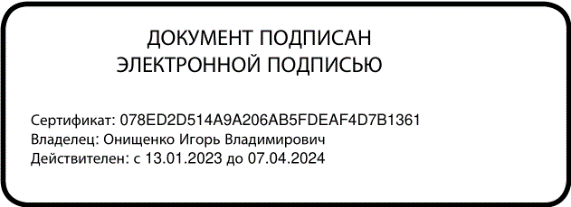 Направленияработы логопедаЗадачиСодержание и формы работыОжидаемые результатыДиагностическое1.Выявление детей с нарушениями общего и речевого развития, определение структуры и степени выраженности дефекта, отслеживание динамики общего и речевого развития.1.Диагностика общего и речевого развития обучающихся.2.Исследование результатов обученности логопатов.3.Изучение состояния навыков письменной речи детей-логопатов.1.Характеристика образовательной ситуации.2.Составление рекомендаций для родителей и учителей.Коррекционное1.Коррекция общего и речевого развития детей-логопатов, направленная на формирование УУД, необходимых для их самостоятельной учебной деятельности.1.Проведение индивидуальных и групповых логопедических занятий по коррекции общего недоразвития речи, фонетико-фонематических нарушений, нарушений чтения и письма.1.Сформированность языковых средств и умений пользоваться ими.Профилактическое1.Обеспечение комплексного подхода к коррекции недостатков общего и речевого развития обучающихся.1. Направление детей по результатам диагностики на обследование и лечение детскому неврологу, психиатру, офтальмологу и другим медицинским специалистам.1.Контроль выполнения назначений медиков, беседы с родителями о позитивных результатах комплексного подхода к коррекции речевого недоразвития.ЭЭтапНазначение этапаЦель этапаСодержание деятельностиI.ДиагностическийВыявление индивидуальных речевых нарушенийобследование речи на начало учебного года;постановка логопедического заключения.2.ПодготовительныйПодготовка к коррекции нарушенного звукопроизношения,к обучению чтению и письмуразвитие мелкой и речевой моторики, просодических компонентов речи;уточнение артикуляции правильно произносимых звуков;дифференциация сохранных звуков на слух и в произнесении;развитие речеслухового восприятия, элементарных форм фонематического анализа;развитие зрительно-пространственных функций.3.ОсновнойКоррекция нарушенного речевого развитияпостановка, автоматизация звуков в речи;дифференциация фонетически близких звуков;дальнейшее развитие речевой моторики, слогового и фонематического анализа и синтеза;формирование лексики и грамматического строя речи.